Toestemmingsformulier Het kan voorkomen dat uw kind gezond naar school gaat en tijdens de schooluren ziek wordt, zich verwondt, door een insect wordt geprikt of iets dergelijks.  Als deze situatie zich voordoet moet de school een zorgvuldige afweging maken of uw kind baat heeft bij een ‘eenvoudige’ pijnstiller of dat een arts geconsulteerd moet worden. Dit formulier kan daarbij helpen.  Bij onduidelijkheid zullen wij als school contact met u opnemen. Door invullen en ondertekenen van dit formulier verklaart u zich met het bovenstaande akkoord. Ondergetekende(n) (ouder(s)/verzorger(s)) gaan akkoord met bovengenoemde handelwijze ten behoeve van:   Uw kind is overgevoelig voor de volgende zaken: Ruimte voor zaken die hierboven niet genoemd zijn: 
……………………………………………………………………………………………………………………………………………………………………….………………………………………………………………………………………………………………………………………………………………………..……………………………………………………………………………………………………………………………………………………………………Wilt u veranderingen zo spoedig mogelijk doorgeven aan de directie? Het is zeer belangrijk dat deze gegevens actueel zijn.  Ondergetekenden:  Naam leerling:  				……………………………………………………………………………..
Naam ouder/verzorger: 			………………………………………………………………………………
Datum:  					……………………………………………………………………………… Plaats:						……………………………………………………………………………….Naar waarheid ingevuld 								Indien de leerling 12 jaar of ouder is: 
	Handtekening ouder(s) / verzorger(s):			Handtekening leerling …………………………………………………………			………………………………………………………………Naam (leerling):Geboortedatum:  Adres: Postcode en Plaats: Naam ouder(s) / verzorger(s):  Mobiele telefoon:Telefoon thuis:Naam huisarts:  Telefoon: Te waarschuwen persoon als ouder(s) / verzorger(s) niet te bereiken zijn: Naam: Mobiele telefoon:MedicijnenNaam:Ontsmettingsmiddelen:Naam:Smeersels/Crèmes: 
(o.a. tegen insectenbeten)Naam:Pleisters:Naam/soort:Overigen: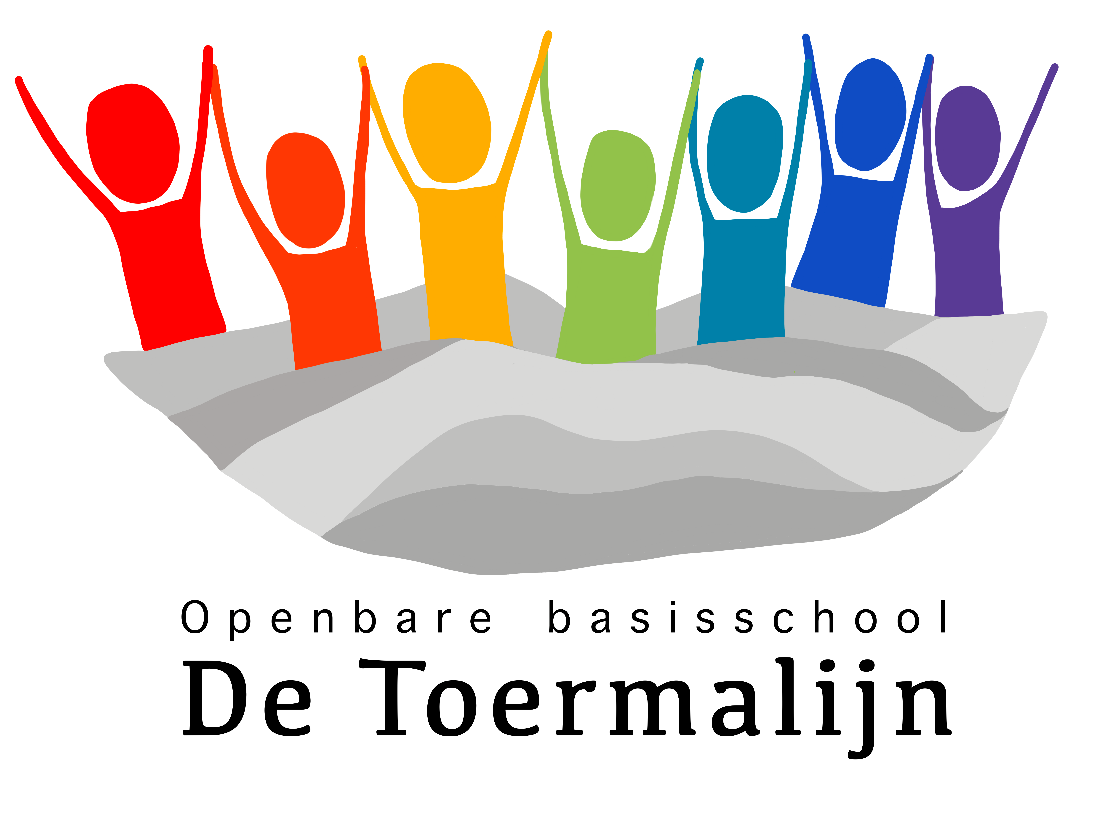 